« Rosaire vivant »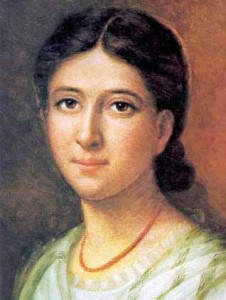 Un lundi par mois de 19h15 à 21h1519h15-20h15 chapelet médité devant le Seigneurà l’église st Georges20h15-21h15 topo à la Maison Ste Blandine(MSB au 12 bis rue Sala)21h15 pour ceux qui le souhaitent (pas du tout obligatoire) : « verre tiré du sac » à la MSB19 septembre « Comment prier ? »10 octobre « Comment discerner la volonté de Dieu ? »14 novembre « Le purgatoire : une légende ou un dogme de foi ? »12 décembre « Être homme et femme aujourd’hui »16 janvier « La chasteté : ringard ? »20 février « Charité individuelle et charité politique »13 mars « Les 7 péchés capitaux : le combat spirituel »24 avril « Les limbes ? »8 mai « Les apparitions mariales et leurs messages »12 juin « Homosexualité : ce que dit l’Eglise »Les thèmes peuvent être traités à d’autres dates et ils sont susceptibles de changer à votre demande (auprès de l’abbé Spriet).Contacts : abbé Laurent Spriet, 06 14 18 07 61, abbespriet@gmail.com« Rosaire vivant »Un lundi par mois de 19h15 à 21h1519h15-20h15 chapelet médité devant le Seigneurà l’église st Georges20h15-21h15 topo à la Maison Ste Blandine(MSB au 12 bis rue Sala)21h15 pour ceux qui le souhaitent (pas du tout obligatoire) : dîner tiré du sac à la MSB20 septembre « Le principe et fondement des Exercices spirituels de st Ignace de Loyola » 11 octobre « Qu’en est-il du rite romain après le Motu proprio Traditionis custodes ? » 22 novembre « Le pape est-il toujours infaillible ? »13 décembre « Faut-il toujours obéir ? »10 janvier « Vivre en couple ou se marier ? »28 février « Que penser des charismes de l’Esprit-Saint ? »14 mars « Faut-il voter ? »11 avril « Les vertus de prudence, de justice, de force et de tempérance sont-elles nécessaires ? »9 mai « Quelles sont les conséquences de la contraception ? »20 juin « Le piège de la pornographie : peut-on s’en sortir ? »Les thèmes peuvent être traités à d’autres dates et ils sont susceptibles de changer à votre demande (auprès de l’abbé Spriet).Contacts : abbé Laurent Spriet, 06 14 18 07 61, abbespriet@gmail.com